 T.C.
ŞEREFLİKOÇHİSAR KAYMAKAMLIĞI
İlçe Umumi Hıfzıssıhha Kurulu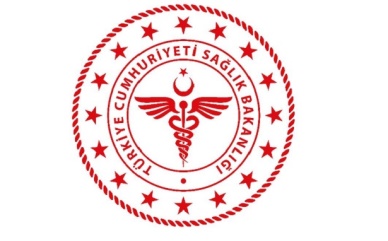 Karar Tarihi       : 31/12/2020Karar No             : 2020/19GÜNDEM	Covid-19 pandemisi kapsamında yılsonu tatil süreci kapsamında alınacak tedbirlerin görüşülmesi.İlçe Umumi Hıfzıssıhha Kurulu, yukarıdaki gündem maddelerini görüşmek üzere 31.12.2020 Perşembe günü saat 11:00’da Kaymakam Zafer ENGİN başkanlığında toplanmıştır.KARAR         Vatandaşlarımızca son dönemde alınan tedbirlere uyumda gösterilen özveri sonucunda Koronavirüs (Covid19) salgınının yayılımda yeniden düşüş eğilimine girildiği kamuoyunun malumudur. Alınan tedbirlerin eksiksiz ve süreklilik taşıyacak şekilde uygulanması bu başarının devamı açısından büyük önem taşımaktadır.	Bu amaçla hafta sonları uygulanan sokağa çıkma kısıtlamasının önümüzdeki hafta için yılbaşı akşamını da kapsayacak şekilde 31 Aralık 2020 Perşembe günü saat 21.00’den 4 Ocak 2021 Pazartesi günü saat 05.00’e kadar uygulanması kararlaştırılmıştır.	İçişleri Bakanlığı'nın 23.12.2020 tarih ve 21267 sayılı ile 27.12.2020 tarih ve 21494 sayılı  genelgeleriyle; yılbaşı öncesi, yılbaşı akşamı ve sonrasında alınması gereken güvenlik tedbirleriyle birlikte Covid19 salgınıyla mücadele kapsamında alınması gereken önlemler de belirlenerek Valiliklere bildirilmiştir. Bu kapsamda Covid19 salgınıyla mücadeleyi akamete uğratmamak adına kalabalıkların kontrolsüz şekilde bir araya gelmesine neden olacak yılbaşı kutlamalarına müsaade edilmemesi gerektiği talimatı da verilmiştir.Sosyal izolasyonun teminine yönelik pek çok tedbirin uygulandığı bir ortamda; turistik faaliyetler kapsamında geçici bir süreyle Ülkemizde bulunan ve bu nedenle sokağa çıkma kısıtlamasından muaf tutulan yabancı turistlerin eylemlerinin de salgının yayılımının düşürülmesinde yakalanan başarıyı gölgelememesi ve salgınla mücadelede zafiyet algısına neden olmaması açısından oldukça önem arz etmektedir.Bu çerçevede; İçişleri Bakanlığı'nın 29.12.2020 tarihli ve 21654 sayılı genelgesi ve 2020/90 karar sayılı İl Hıfzısıhha Kurulu kararları doğrultusunda ; 31 Aralık 2020 Perşembe günü saat 21.00’den 1 Ocak 2021 Cuma günü saat 10.00’a kadar;Tuzgölü Meydanı ile İsmet Paşa Caddesi’ne yabancı turistler de dahil olmak üzere tüm girişlerin sınırlandırılmasına,Sınırlamalara ilişkin kamuoyu bilgilendirmelerinin zamanında yapılması ve sınırlama getirilen süre boyunca bu yerlere kişilerin girişini engelleyecek şekilde fiziki güvenlik tedbirlerinin alınmasının sağlanmasına,Belirtilen cadde, bulvar veya meydanlarda sınırlama getirilen süre boyunca kişilerin (yabancı turistler de dahil) bir araya gelebilecekleri etkinliklere kesinlikle müsaade edilmemesine,Ayrıca 01/01/2021 Cuma günü kılınacak olan Cuma namazına gidecek vatandaşların kendilerine en yakın ibadethanelere araç kullanmadan yaya olarak gitmesineİlgili Kurumlarımızca konu hakkında gerekli hassasiyetin gösterilerek uygulamanın yukarıda belirtilen çerçevede eksiksiz bir şekilde yerine getirilmesinin sağlanmasına, tedbirlere uymayanlarla ilgili Umumi Hıfzıssıhha Kanununun 282’nci maddesi gereğince idari para cezası verilmesine, aykırılığın durumuna göre Kanunun ilgili maddeleri gereğince işlem yapılmasına, konusu suç teşkil eden davranışlara ilişkin Türk Ceza Kanununun 195’inci maddesi kapsamında gerekli adli işlemlerin başlatılmasına,Oy birliği ile karar verilmiştir.